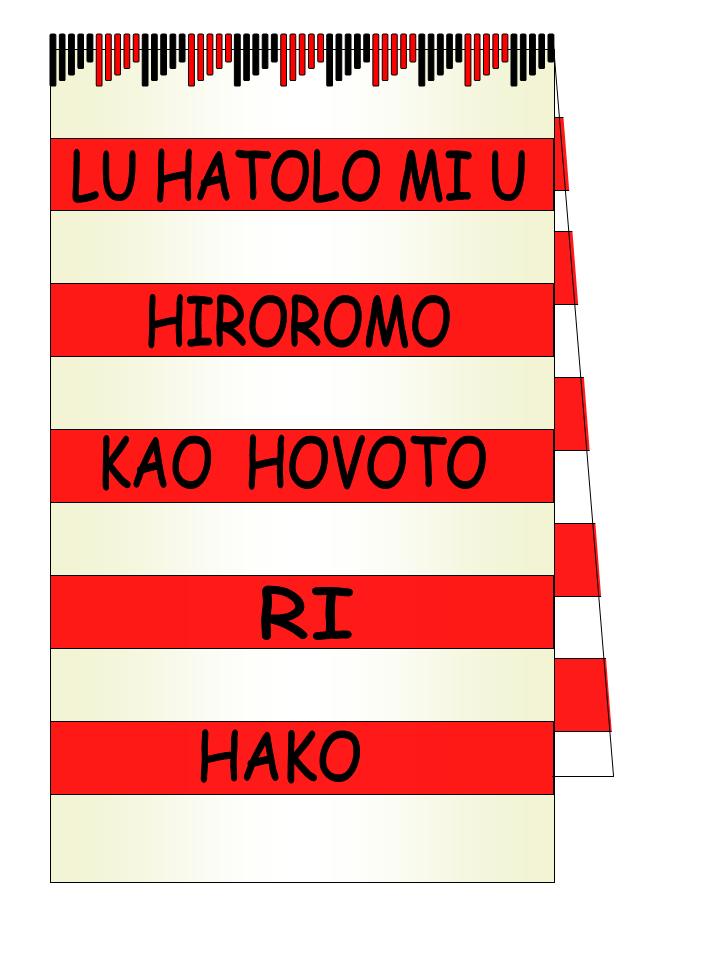 OverviewHako Women’s Collective (HWC) has zero tolerance for bribery and corruption.  ApplicationThis policy applies to all Members. PolicyHWC recognises that bribery and corruption remain major problems, which undermine the efforts and goals of aid and development, as well as trust in enterprises. Bribery and corruption hurt the poor disproportionately and hinder both economic growth and good governance.Within its capacity and through its work HWC: Includes risks of bribery and corruption as part of its due diligence in undertaking funded projectsEstablishes robust and transparent financial recording systemsEnsures identifiable recording of grants received and expenditureEnsures invoices and receipts are obtained for outgoings and retain these documents for a period of 7 yearsMakes financial records available to funding organisations on requestMonitors projects and funding distributionsEnsures partners, staff and volunteers working with HWC are aware of HWC’s zero tolerance policyCollaborates with appropriate authorities to address matters of bribery and corruptionWorks with its partners to strengthen capacity and culture for bribery and corruption-free operations, andCooperates with other not-for-profits to share knowledge and practice in overcoming bribery and corruption.Policy number4Approved by the Board19th December 2016Commenced19th December 2016Last amended15th December 2016Planned revision date31st March 2017Associated instruments/ policiesCorporations Act 2001 (Commonwealth)PNG legislation on Bribery & CorruptionHWC Constitution